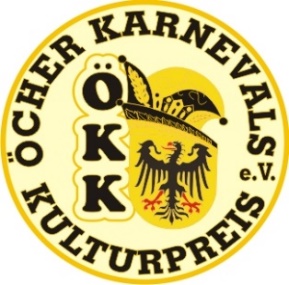 Bestellung von zwei Einlasskarten für die ÖKK Preisverleihungim Autohaus Siebertz  (Einlass 10 Uhr, Beginn 11 Uhr)O Ja, ich möchte an der ÖKK Preisvereleihung am Sonntag, den 16. Februar 
    2020 ab 11 Uhr teilnehmen.		O Ja, ich bringe eine Begleitperson mitDie Karten sind kostenfrei. Als unsere Gäste erhalten Sie alle getränke und auch die kleinen angebotenen Speisen kostenfrei. Da wir immer wieder nach einer Spendenmöglichkeit gefragt werden, geben wir unten die Spendennummer nachfolgend an. Bitte sehen Sie dies nicht als Zwang an.Bitte geben Sie uns noch kurz an, wo Ihr besonderes Interesse an der Teilnahme liegt:Bitte den kompletten Absender und die Mailadresse angeben, damit wir die Teilnahmeformulare zusenden können. Vielen DankAbsender:Firma, Name, Vorname:Adresse:Mail:Mobilnummer:Spendenkonto:   Sparkasse Aachen – IBAN: DE 89 3905 0000 1070 914 872